טארט הדריםבצק שקדים:100 גר' מאה50 גר' סוכר חום50 גר' סוכר120 גר' אבקת שקדים120 גר' קמחלשים את כל החומרים לבצק אחידמקררים במקרר כשעהמשטחים בתבניות פאי ואופים לרבע שעה על 160 מעלותמוס הדרים:200 גר' לימון סחוט250 גר' תפוז סחוט6 חלמונים2 ביצים150 גר' סוכר20 גר' קורנפלור120 גר' חמאה6 גר' ג'לטין + 30 גר' מיםמערבבים בקערה את הסוכר, ביצים וקורנפלורמבשלים את המיצים  וכשרותח לשפוך את המיצים על הביצים תוך כדי ערבוב חזקלטרוף היטב ולהחזיר לסיר ולהוסיף את הג'לטין עד שהתערובת מסמיכהמקררים ל40 מעלות ואז מוסיפים את החמאה הרכהלערבב היטב לתערובת חלקה וליצוק לתוך רינג ולהקפיא כשעהקרם מוסלין:250 גר' חלב50 גר' סוכר4 חלמונים20 גר' קורנפלור125 גר' חמאה רכהמערבבים בקערה חלמונים עם סוכר וקורנפלורמבשלים את החלב עד לרתיחה ויוצקים מעל לתערובת החלמוניםמחזירים לסיר ומערבבים על האש עד שהתערובת מסמיכהמקררים כחצי שעע במקרראז, להוסיף את החמאה הרכה ולערבב היטביוצקים לתבנית בצורת שבלול ומקפיאים כשעה(המשך טארט הדרים)גנאש שוקולד:55 גר' שמנת מתוקה135 גר' שמנת מתוקה קרה80 גר' שוקולד לבןמרתיחים את הקצפת ויוצקים מעל השוקולדמערבבים היטב לתערובת חלקה ומוסיפים קצפת צמחית קרה מערבבים היטב ומכסים במקרר כ5/6 שעות ואחר כך מקציפים ומזלפיםגלסאז':50 מ"ל מים100 גר' סוכר100 גר' גלוקוזה65 גר' חלב מרוכז100 גר' שוקולד לבן6 גר' ג'לטין + 30 גר' מיםמעט צבע מאכל צהוב לימון ומעט צבע מאכל לבןמבשלים בסיר את הסוכר, גלוקוזה והמים עד לרתיחהיוצקים מעל השוקולד הלבן ומערבבים היטב לתערובת חלקהמצננים ל35 מעלות ויוצקים מעל המוס הדרים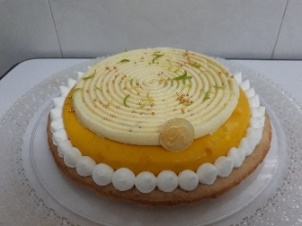 